Obrozenci a RuskoV období národního obrození se mimo jiné utvářely postoje a vztahy české kulturní a posléze i politické reprezentace orientované vně tehdejší monarchie. Zcela nepřehlédnutelnými byly obrozenecké pohledy směřující na východ… Pracovní list pro žáky středních škol je součástí kolekce Národní obrození 2, jejímž cílem je přispět k lepšímu poznání období, kdy se utvářel novodobý český národ. V tomto procesu sehrával důležitou úlohu jazyk, formovaly se ale také pozice politické. Snění obrozenců o Rusku_________________________________________________Charakterizujte na základě videa pojmy slavjanofilství a autroslavismus:  …………………………………………………………………………………………………………………………………………………………………………………………………………………………………………………………………………………………………………………………………………………………………………………………………………………………………………………………………………………………………………………………………………………………………………………………………………………………………………………………………………………………………………………………………………………………………………………………………………………………………………………………………………………………………………………………………………………… Vysvětlete vznik myšlenky slovanské vzájemnosti v českém prostředí: …..……………………………………………………………………………………………………………….……………………………………………………………………………………………………………………………………………………………………………………………………………………………………………………………………………………………………………………………………………………………………………………………………………………………………………………………………………………………………………………………………………………………………………………………………………………………………………………………………………………………………………………………………………………………………………………………………………………………………………………Popište vývoj postojů Karla Havlíčka Borovského k Rusku:……………………………………………………………………………………………………………………………………………………………………………………………………………………………………
……………………………………………………………………………………………………………………………………………………………………………………………………………………………………
…………………………………………………………………………………………………………………………………………………………………………………………………………………………………………Vysvětlete, jakou úlohu sehrála díla ruských kritických realistů ve vnímání Ruska:……………………………………………………………………………………………………………………………………………………………………………………………………………………………………
……………………………………………………………………………………………………………………………………………………………………………………………………………………………………
…………………………………………………………………………………………………………………………………………………………………………………………………………………………………………………………………………………………………………………………………………………………………………………………………………………………………………………………………………
Co jsem se touto aktivitou naučil(a):………………………………………………………………………………………………………………………………………………………………………………………………………………………………………………………………………………………………………………………………………………………………………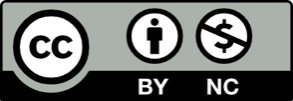 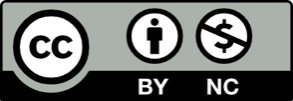 